DSC Change Completion Report (CCR)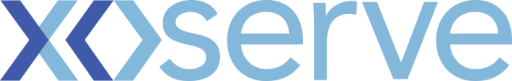 Appendix A: Business Benefits:The changes will deliver change proposals requested by Market participants and items of scope from the UK Link Programme which were not identified or not delivered as part of the main UK Link implementation or previous future releases. It will also deliver changes mandated via modifications.Full details of the benefits for each specific change are included in the HLSO’s which are attached in the appendix.Please send completed form to: box.xoserve.portfoliooffice@xoserve.comDocument Version HistoryTemplate Version HistoryChange TitleJune 20Change reference number (XRN)4996Xoserve Project Manager  Surfaraz TambeEmail addresssurfaraz.tambe@xoserve.comContact number0121 229 2693Target Change Management Committee dateDate of Solution Implementation27th June & 3rd October 2020Section 1: Overview of Change DeliverySection 1: Overview of Change DeliveryAs part of the June 20 delivery, the following 7 changes were delivered: EXTERNALLY FUNDED CHANGE REQUESTS: Title: XRN4772 - Composite Weather Variable (CWV) ImprovementsChanges to add the new parameters in the files and calculating Forecast / Actual weather values. New process will be configured to load the new file containing weightage of parameters.Title: XRN4888 - Removing Duplicate Address Update Validation for IGT Supply Meter Points via Contact Management Service (CMS)Validation needs to be removed in CMS to stop processing the duplicate addresses. After this change; IGTs will be able to update duplicate addresses via CMS in UK Link. An additional report needs to be submitted highlighting how many such instances have occurred on daily and monthly basis.Title: XRN4930 - Requirement to Inform Shipper of Meter Link Code ChangeFor change in the Meter Link Code; MRI (K15) will be triggered whenever there is a link code change in the system i.e. Prime to Freestanding or vice versa. This is done by the users manually at the back of exceptions.Title: XRN4850 - Notification of Customer Contact Details to Transporters (UKLink file formats, new service to follow)This change is raised to extract the information of end consumers and broadcast to them for any outages by GTs or iGTs. This will be achieved by storing the enhanced BP information received via CNC or CNF. The end consumers will be liable to STOP this if not required. CDSP also wants to record the usage of the service.Title: XRN4865 - Amendment to Treatment and Reporting  of CYCL ReadsChanges are required to the Read Tolerance checks on all the submitted reads. In addition, MBR file needs to be amended to send an E (estimate) for Confirmation Effective Date. Description in the [M03 BILLREADS] record (MBR file) formats require update.Title: XRN4932 - Improvements to the quality of the Conversion Factor values held on the Supply Point Register (MOD0681S)The conversion factor will be updated as part of AQ Updates above or below 732,000 kWh. Data Cleansing is required as part of the implementation.CSSC FUNDED CHANGE REQUEST: Title: XRN4780 (B) – Inclusion of Meter Asset Provider Identity (MAP Id) in the UK Link system (CSS Consequential Change)To populate the source of the Meter Asset Provider identity (MAP Id) for gas Registrable Meter Points (RMP) in the UK Link system and extraction of MAP Id data into BW.RTB COSTS INCURRED AS PART OF JUNE 20 DELIVERYUK Link RTB costs for June 20 Release (upto 31st March 2021)XRN4850 Monthly Azure Subscription costs (upto 31st March 2021)XRN4850 RTB costs (upto 31st March 2021)Future Azure/Twilio Operating Costs - 1st October 20 – 31st March 20 (based on contractually committed 50,000 monthly SMS and 200,000 Email)COST BREAKDOWN FOR RELEASE COSTSApproved BER value in April 20 is £867,648.00 (this includes remaining risk margin £83,951)Total spend is £923,346.60, (approved CRs included eg Reporting CRs, UKLink PIS extension etc.)The above figure includes additional costs specifically relating to xrn4850 which is 100% funded by Networks so the Industry costs have been split as below:Overall Cost of Release (minus additional xrn4850) is £816,456.60This leaves £51,191.40 remaining in the risk margin shared as below:Shipper £23,548.04DN £20,476.56IGT £7,166.80Additional spend specifically for xrn4850 is £87,690, charged to Networks only, is detailed below:PIS Extension for Twilio/SMS Integration (2 months - 25/09 - 20/11) - £18,200Twilio/Azure Service Support (Year 1) – £21,607Monthly Azure Subscription (Year 1) £7,920Azure Security Requirements £6,300Network Reporting £23,444Cancelation of Pending CNC Transactions CR £4,590MT Special Characters CR £5,629Total additional spend for Networks £60,046.64 (£87,690 minus unspent Risk Margin of  £20,476.56 & £7,166.80)COST BREAKDOWN FOR NEW SERVICE OPERATING COSTSTwilio Service Charge (Year 1) - £19,200 – this will be recharged end of financial year to the Networks as part of DSC service line.The total cost of the June 20 delivery of externally funded changes  = £923,346.60The total cost of the June 20 delivery of CSSC funded changes (CSSC MAP ID) = £73,045Currently there are outstanding actions that are pending completed following implementation.XRN4850 Network Usage Report AutomationXRN4850 Change Request for Portal Service EnhancementsAs part of the June 20 delivery, the following 7 changes were delivered: EXTERNALLY FUNDED CHANGE REQUESTS: Title: XRN4772 - Composite Weather Variable (CWV) ImprovementsChanges to add the new parameters in the files and calculating Forecast / Actual weather values. New process will be configured to load the new file containing weightage of parameters.Title: XRN4888 - Removing Duplicate Address Update Validation for IGT Supply Meter Points via Contact Management Service (CMS)Validation needs to be removed in CMS to stop processing the duplicate addresses. After this change; IGTs will be able to update duplicate addresses via CMS in UK Link. An additional report needs to be submitted highlighting how many such instances have occurred on daily and monthly basis.Title: XRN4930 - Requirement to Inform Shipper of Meter Link Code ChangeFor change in the Meter Link Code; MRI (K15) will be triggered whenever there is a link code change in the system i.e. Prime to Freestanding or vice versa. This is done by the users manually at the back of exceptions.Title: XRN4850 - Notification of Customer Contact Details to Transporters (UKLink file formats, new service to follow)This change is raised to extract the information of end consumers and broadcast to them for any outages by GTs or iGTs. This will be achieved by storing the enhanced BP information received via CNC or CNF. The end consumers will be liable to STOP this if not required. CDSP also wants to record the usage of the service.Title: XRN4865 - Amendment to Treatment and Reporting  of CYCL ReadsChanges are required to the Read Tolerance checks on all the submitted reads. In addition, MBR file needs to be amended to send an E (estimate) for Confirmation Effective Date. Description in the [M03 BILLREADS] record (MBR file) formats require update.Title: XRN4932 - Improvements to the quality of the Conversion Factor values held on the Supply Point Register (MOD0681S)The conversion factor will be updated as part of AQ Updates above or below 732,000 kWh. Data Cleansing is required as part of the implementation.CSSC FUNDED CHANGE REQUEST: Title: XRN4780 (B) – Inclusion of Meter Asset Provider Identity (MAP Id) in the UK Link system (CSS Consequential Change)To populate the source of the Meter Asset Provider identity (MAP Id) for gas Registrable Meter Points (RMP) in the UK Link system and extraction of MAP Id data into BW.RTB COSTS INCURRED AS PART OF JUNE 20 DELIVERYUK Link RTB costs for June 20 Release (upto 31st March 2021)XRN4850 Monthly Azure Subscription costs (upto 31st March 2021)XRN4850 RTB costs (upto 31st March 2021)Future Azure/Twilio Operating Costs - 1st October 20 – 31st March 20 (based on contractually committed 50,000 monthly SMS and 200,000 Email)COST BREAKDOWN FOR RELEASE COSTSApproved BER value in April 20 is £867,648.00 (this includes remaining risk margin £83,951)Total spend is £923,346.60, (approved CRs included eg Reporting CRs, UKLink PIS extension etc.)The above figure includes additional costs specifically relating to xrn4850 which is 100% funded by Networks so the Industry costs have been split as below:Overall Cost of Release (minus additional xrn4850) is £816,456.60This leaves £51,191.40 remaining in the risk margin shared as below:Shipper £23,548.04DN £20,476.56IGT £7,166.80Additional spend specifically for xrn4850 is £87,690, charged to Networks only, is detailed below:PIS Extension for Twilio/SMS Integration (2 months - 25/09 - 20/11) - £18,200Twilio/Azure Service Support (Year 1) – £21,607Monthly Azure Subscription (Year 1) £7,920Azure Security Requirements £6,300Network Reporting £23,444Cancelation of Pending CNC Transactions CR £4,590MT Special Characters CR £5,629Total additional spend for Networks £60,046.64 (£87,690 minus unspent Risk Margin of  £20,476.56 & £7,166.80)COST BREAKDOWN FOR NEW SERVICE OPERATING COSTSTwilio Service Charge (Year 1) - £19,200 – this will be recharged end of financial year to the Networks as part of DSC service line.The total cost of the June 20 delivery of externally funded changes  = £923,346.60The total cost of the June 20 delivery of CSSC funded changes (CSSC MAP ID) = £73,045Currently there are outstanding actions that are pending completed following implementation.XRN4850 Network Usage Report AutomationXRN4850 Change Request for Portal Service EnhancementsSection 2: Confirmed External Funding ArrangementsSection 2: Confirmed External Funding ArrangementsXRN4772 - Composite Weather Variable (CWV) ImprovementsXRN4888 - Removing Duplicate Address Update Validation for IGT Supply Meter Points via CMSXRN4930 - Requirement to Inform Shipper of Meter Link Code ChangeXRN4850 - Notification of Customer Contact Details to TransportersXRN4865 - Amendment to Treatment and Reporting of CYCL ReadsXRN4932 - Improvements to the quality of the Conversion Factor values held on the Supply Point Register (MOD0681S)XRN4780B - Inclusion of Meter Asset Provider Identity (MAP ID) in the UKLink SystemXRN4772 - Composite Weather Variable (CWV) ImprovementsXRN4888 - Removing Duplicate Address Update Validation for IGT Supply Meter Points via CMSXRN4930 - Requirement to Inform Shipper of Meter Link Code ChangeXRN4850 - Notification of Customer Contact Details to TransportersXRN4865 - Amendment to Treatment and Reporting of CYCL ReadsXRN4932 - Improvements to the quality of the Conversion Factor values held on the Supply Point Register (MOD0681S)XRN4780B - Inclusion of Meter Asset Provider Identity (MAP ID) in the UKLink SystemSection 3: Provide a summary of any agreed scope changesSection 3: Provide a summary of any agreed scope changesThere were no scope changes as part of this change.There were no scope changes as part of this change.Section 4: Detail any changes to the Xoserve Service DescriptionSection 4: Detail any changes to the Xoserve Service DescriptionChange to the definition of the specific Xoserve service areas have been outlined above under RTB costs. Use the following link as a reference to the updated Xoserve service areas:Service Description TableSection 5: Provide details of any revisions to the text of the UK Link ManualThere were no changes made to the UK Link Manual.All the file format changes followed the formal Change Pack process to be reviewed and approved by the respective Customer constituent parties.Section 6: Lessons LearntChange Packs and training material to be enhanced to provide best practice examples of file formats.  This will also include examples of an incorrect file format where the system would reject and the reasons why.Network participants praised the Market Trials test phase. They were able to test the new functionality end to end and it gave them the opportunity to identify some additional requirements to improve the service which Xoserve are now assessing.  However this test phase was not able to test the CNC shipper file flows which led to issues being experienced post Go Live.Shipper participation was discussed at ChMC and DSG and recommended by Xoserve. Shippers should participate in Market Trials to enable cross party testing to ensure all new file formats are fully tested (both submission and response/rejections files), this could have eliminate some of the issues experienced post go live.Positive feedback was received from the industry for the external training provided however it was noted that it is sometimes difficult to target the correct external stakeholders in such sessions therefore limiting the audience.The Commercial, Legal and Security activities involved in implementing a new service requires far more time and diligence than a standard Major Release timeline allows, therefore if a new service is required in the future, this should sit outside of a Major Release for delivery.VersionStatusDateAuthor(s)Summary of Changes0.1For Review14/12/2020Simon BurtonDocument Created0.2For Approval13/01/2021VersionStatusDateAuthor(s)Summary of Changes2.0Approved17/07/18Rebecca PerkinsTemplate approved at ChMC on 11th July3.0Approved19/12/18Heather SpensleyMoved onto Xoserve’s new Word template in line with new branding